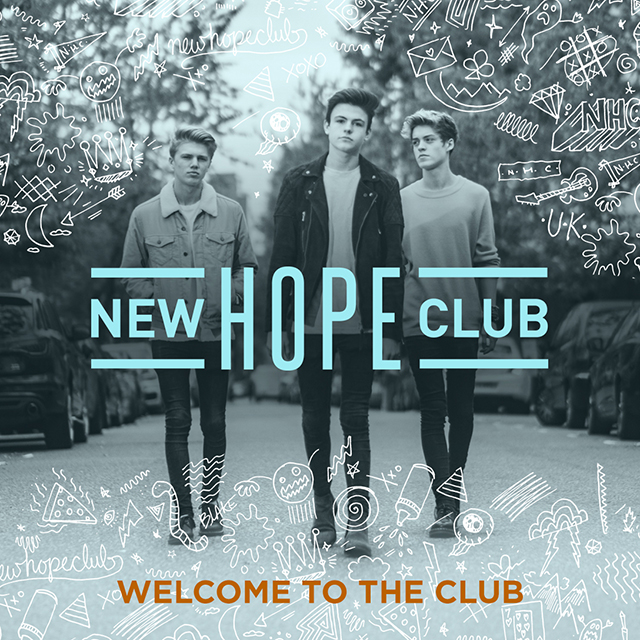 The first time they ever played music together, the three members of New Hope Club felt an undeniable chemistry. All lifelong musicians who’d begun writing their own songs as kids, Northern England natives Blake Richardson, George Smith, and Reece Bibby bonded over their shared mission of making anthemic yet acoustic-guitar-driven pop music. “Right away we realized there was something special with the three of us,” recalls Blake. “We were jamming in George’s living room, playing Oasis songs and all that, and we just clicked in a really amazing way. We started writing together that weekend, and everything took off from there.” Less than a year after that summer 2015 meeting, New Hope Club embarked on a tour with The Vamps, playing their first-ever shows to a crowds of 10,000 a night while performing during The Vamps main set. Around that time, the trio also came up with what would become their breakthrough single: the intensely catchy “Perfume,” a heart-on-sleeve pop number about “spending a day with a girl and then being left with nothing but the smell of her perfume in your room,” according to Reece.Along with showing a songwriting sophistication well beyond their years (George and Reece are each 18, and Blake’s just 17), “Perfume” hints at the depth of musicality at the heart of New Hope Club: Reece plays bass, guitar, and drums, while George has mastered eight different instruments and Blake is both classically trained in guitar and self-taught on piano and ukulele. But despite their musical prowess, New Hope Club pack every song with an infectious energy and irresistible sense of fun.On their upcoming debut EP, Welcome To The Club, New Hope Club channel that energy into songs showing their knack for crafting sing-along-ready melody and richly textured guitar parts. Featuring all three members on vocals and guitar—with Reece playing bass as well—the EP builds off the bright and breezy pop of “Perfume” and brings in elements of electronic music and R&B. New Hope Club recorded the EP in England and in Los Angeles, and teamed up with producers like Red Triangle (a British duo known for their work with Charlie Puth, 5 Seconds of Summer, and The Struts).Throughout the Welcome To The Club, New Hope Club offer up straight-from-the-heart lyrics told in powerful detail. With its sleek beats and dance-worthy grooves, “Friend of a Friend,” brilliantly captures the rush of instant infatuation. Sparked by a trip to Santa Monica Beach during one of their first visits to the U.S., “Water” fuses hypnotic rhythms with jangly guitar tones and finds the band dreaming up their own vernacular. (“It’s basically our way of describing hotness—a girl who makes you melt and turn to water,” explains George.) And on “Fixed,” cascading guitar lines and soaring harmonies provide a perfect backdrop to New Hope Club’s portrait of the pain of obsession. Naming bands like The Beatles, Oasis, and Catfish and the Bottlemen among their main inspirations, all three members of New Hope Club grew up in musical families. After taking up guitar at age six, Blake went on to learn the drums, piano, and ukulele, and started writing songs at age 11. “My mom took me to a McFly concert, and I decided right then that I needed to be in a band,” says Blake, who also taught himself production and soon began posting his music on YouTube.With his repertoire now including acoustic and electric guitar, bass, banjo, ukulele, piano, keyboards, and drums, George first realized his musical ambitions at age 12. “There was a girl in my school who was obsessed with The Beatles, and to try to impress her I leaned ‘Day Tripper’ on guitar,” he says. “That’s where my love of music all started.” By 14 he’d begun gigging in local pubs every weekend, playing, by his account, a few hundred gigs before joining forces with Blake and Reece, in addition to emerging as a finalist in a national songwriting competition.Reece, meanwhile, got his start on drums. “My dad played drums, and his granddad played drums, so we’ve got a family drum kit in my house—there’s a video of me banging on these big drums when I’m about three-years-old,” he says. After teaching himself to play guitar with the help of YouTube, Reece later began busking in Manchester and, in 2014, landed a spot on the UK edition of The X Factor. His stint on the show included joining the eight-piece band Stereo Kicks, which made the finals and took part in an X Factor tour of arenas all around the UK.George and Blake first met in the fall of 2014 through a music manager, who also managed The Vamps, and immediately hit it off. “I remember the first night we got together, we were both running around Blake’s front room and screaming really loudly, pretending we were playing an arena show,” says George. Once they’d brought Reece into the fold in 2015, the three started collaborating on songs and carving out their sound and by March of 2016 they signed their first record deal.  “Before the band we’d never written with other people, but for some reason writing together came very naturally to us,” says George. “We’ve grown so much as writers since the beginning, and we’re never afraid to tell each other what we think.”Now set to head out on their second arena tour with The Vamps and U.S. label-mate Sabrina Carpenter, New Hope Club thrive on delivering an unstoppable live show. “When we’re onstage singing a song we’ve written together, watching people sing every single word back to us—that’s such an incredible feeling,” says Reece. Describing their show as “three lads having the time of their lives, running around, going mental,” New Hope Club aim to bring that sense of camaraderie to every aspect of their music. “One cool thing about us getting together is that none of us has a brother, so it was like suddenly we all had brothers,” says Blake. “Part of the reason we picked the name New Hope Club was that we liked the idea of other people joining in,” he continues. “We want the band to feel like something that anyone can feel a part of—like we’re all in it together.”Twitter    Instagram    facebook   YouTubeBlake Twitter  // Blake Instagram  George Twitter  //  George InstagramReece Twitter  //  Reece Instagram NEW HOPE CLUB media kit HEREMedia Contacts:Sharrin Summers // Hollywood Records // Sharrin.Summers@Disney.com Lyssa Hurvitz // Hollywood Records // lyssa.hurvitz@disney.com  042017